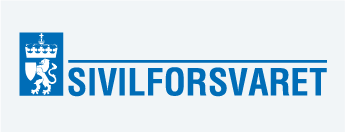 Periodisk egenerklæring om helse (SIV-1007)1.Personopplysninger2. Helse Som tjenestepliktig plikter du fortløpende melde til sivilforsvaret om endringer i din helsetilstand som har betydning for tjenesteplikten Jf.  Sivilforsvarsforskriften § 11. Endringene skal dokumenteres. 2.1 Har du vært sykemeldt eller hatt helseproblem i løpet av de siste 24 månedene? 2.2 Føler du deg frisk til å utføre sivilforsvarstjeneste?2.3 Bruker du legemidler som kan virke berusende eller bedøvendeDokumentasjon legges ved skjemaet1.1 Fødselsnummer1.2 NavnNei jeg har ikke vært sykemeldt eller hatt helseproblemer i løpet av de siste 24 månedeneJa jeg har vært sykemeldt eller hatt helseproblemer i løpet av de siste 24 månedeneHvis ja oppgi årsak Hvis ja oppgi årsak Ja jeg føler meg frisk til å utføre sivilforsvarstjenesteNei jeg føler meg ikke frisk til å utføre sivilforsvarstjenesteSvarer du nei må du sende inn en søknad om midlertidig fritak jf. Sivilforsvarsforskriften §22. Søknadsskjema kan du hente opp på altinn.no eller sivilforsvaret.noHvis nei oppgi årsak Hvis nei oppgi årsak Ja jeg bruker legemidler som kan virke berusende eller bedøvendeNei jeg bruker ikke legemidler som kan virke berusende eller bedøvendeHvis ja oppgi legemiddelHvis ja oppgi legemiddel